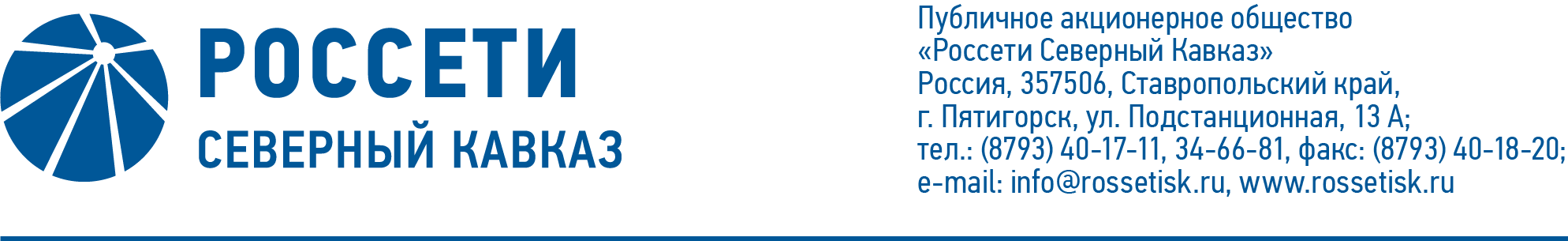 ПРОТОКОЛ № 503заседания Совета директоров ПАО «Россети Северный Кавказ»Место подведения итогов голосования: Ставропольский край, 
г. Пятигорск, пос. Энергетик, ул. Подстанционная, д. 13а.Дата проведения: 14 июня 2022 года.Форма проведения: опросным путем (заочное голосование).Дата подведения итогов голосования: 14 июня 2022 года, 23:00.Дата составления протокола: 17 июня 2022 года.Всего членов Совета директоров ПАО «Россети Северный Кавказ» - 11 человек.В заочном голосовании приняли участие (получены опросные листы) члены Совета директоров:Гончаров Юрий ВладимировичГребцов Павел ВладимировичКапитонов Владислав АльбертовичКраинский Даниил ВладимировичЛевченко Роман АлексеевичМайоров Андрей ВладимировичМольский Алексей ВалерьевичПалагин Виктор НиколаевичСасин Николай ИвановичКворум имеется.Повестка дня:Об определении позиции Общества по вопросам повестки дня Общего собрания акционеров АО «Дагестанская сетевая компания»: «Об избрании членов Совета директоров АО «Дагестанская сетевая компания», «Об избрании членов Ревизионной комиссии АО «Дагестанская сетевая компания».Об утверждении Положения об информационной политике 
ПАО «Россети Северный Кавказ».О рассмотрении отчета об организации, функционировании и эффективности системы внутреннего контроля и системы управления рисками Общества за 2021 год.О рассмотрении отчета внутреннего аудита о выполнении плана работы и результатах деятельности внутреннего аудита, включая результаты самооценки качества деятельности внутреннего аудита по итогам 2021 года, а также исполнения плана мероприятий по развитию и совершенствованию деятельности внутреннего аудита Общества.Об определении вознаграждения руководителя внутреннего аудита Общества (определение целевых значений функциональных КПЭ).Об утверждении бюджета Дирекции внутреннего аудита и контроля ПАО «Россети Северный Кавказ» на 2022 год.О рассмотрении отчета внутреннего аудита ПАО «Россети Северный Кавказ» об оценке эффективности системы внутреннего контроля за 2021 год.О рассмотрении информации внутреннего аудита о результатах оценки хода выявления и реализации непрофильных активов Общества в 2021 году.О соблюдении Положения об информационной политике Общества за 2021 год.Об утверждении Политики инновационного развития ПАО «Россети» в качестве внутреннего документа Общества.О рассмотрении отчета об утверждении инвестиционной программы ПАО «Россети Северный Кавказ» на период 2022 – 2026 гг. и изменений, вносимых в инвестиционную программу ПАО «Россети Северный Кавказ» на 2016 – 2022 гг., утвержденную приказом Минэнерго России от 30.12.2016 
№ 1470, с изменениями, внесенными приказом Минэнерго России от 29.12.2020 № 32@.Итоги голосования и решения, принятые по вопросам повестки дня:Вопрос № 1. Об определении позиции Общества по вопросам повестки дня Общего собрания акционеров АО «Дагестанская сетевая компания»: «Об избрании членов Совета директоров АО «Дагестанская сетевая компания», «Об избрании членов Ревизионной комиссии АО «Дагестанская сетевая компания».Решение:1. Поручить представителям Общества на годовом Общем собрании акционеров АО «Дагестанская сетевая компания» по вопросу повестки дня годового Общего собрания акционеров АО «Дагестанская сетевая компания» «Об избрании членов Совета директоров АО «Дагестанская сетевая компания» голосовать «ЗА» избрание в состав Совета директоров АО «Дагестанская сетевая компания» следующих кандидатов:2. Поручить представителям Общества на годовом Общем собрании акционеров АО «Дагестанская сетевая компания» по вопросу повестки дня годового Общего собрания акционеров АО «Дагестанская сетевая компания» «Об избрании членов Ревизионной комиссии АО «Дагестанская сетевая компания» голосовать «ЗА» избрание в состав Ревизионной комиссии 
АО «Дагестанская сетевая компания» следующих кандидатов:Голосовали «ЗА»: Гончаров Ю.В., Гребцов П.В., Капитонов В.А., 
Краинский Д.В., Левченко Р.А., Майоров А.В., Мольский А.В., Палагин В.Н., Сасин Н.И.«ПРОТИВ»: нет. «ВОЗДЕРЖАЛСЯ»: нет.Решение принято.Вопрос № 2. Об утверждении Положения об информационной политике 
ПАО «Россети Северный Кавказ».Решение:1.	Утвердить Положение об информационной политике ПАО «Россети Северный Кавказ» в соответствии с приложением 1 к настоящему решению Совета директоров Общества.2.	Признать утратившим силу Положение об информационной политике 
ПАО «МРСК Северного Кавказа», утвержденное решением Совета директоров Общества 30.03.2018 (протокол от 30.03.2018 № 339).Голосовали «ЗА»: Гончаров Ю.В., Гребцов П.В., Капитонов В.А., 
Краинский Д.В., Левченко Р.А., Майоров А.В., Мольский А.В., Палагин В.Н., Сасин Н.И.«ПРОТИВ»: нет. «ВОЗДЕРЖАЛСЯ»: нет.Решение принято.Вопрос № 3. О рассмотрении отчета об организации, функционировании и эффективности системы внутреннего контроля и системы управления рисками Общества за 2021 год.Решение:Принять к сведению отчет об организации, функционировании и эффективности системы внутреннего контроля и системы управления рисками 
ПАО «Россети Северный Кавказ» за 2021 год в соответствии с приложением 2 к настоящему решению.Голосовали «ЗА»: Гончаров Ю.В., Гребцов П.В., Капитонов В.А., 
Краинский Д.В., Левченко Р.А., Майоров А.В., Мольский А.В., Палагин В.Н., Сасин Н.И.«ПРОТИВ»: нет. «ВОЗДЕРЖАЛСЯ»: нет.Решение принято.Вопрос № 4. О рассмотрении отчета внутреннего аудита о выполнении плана работы и результатах деятельности внутреннего аудита, включая результаты самооценки качества деятельности внутреннего аудита по итогам 2021 года, а также исполнения плана мероприятий по развитию и совершенствованию деятельности внутреннего аудита Общества.Решение:1.	Утвердить отчет Дирекции внутреннего аудита и контроля 
ПАО «Россети Северный Кавказ» о выполнении плана работы и результатах деятельности внутреннего аудита за 2021 год, включая результаты самооценки качества деятельности внутреннего аудита по итогам 2021 года, исполнения плана мероприятий по развитию и совершенствованию деятельности внутреннего аудита Общества в 2021 году, и план мероприятий по профессиональному развитию внутренних аудиторов в ПАО «Россети Северный Кавказ» в соответствии с приложением 3 к настоящему решению.2.	Отметить неисполнение плана работы Дирекции внутреннего аудита и контроля ПАО «Россети Северный Кавказ» на 2021 год в полном объеме.Голосовали «ЗА»: Гончаров Ю.В., Гребцов П.В., Капитонов В.А., 
Краинский Д.В., Левченко Р.А., Майоров А.В., Мольский А.В., Палагин В.Н., Сасин Н.И.«ПРОТИВ»: нет. «ВОЗДЕРЖАЛСЯ»: нет.Решение принято.Вопрос № 5. Об определении вознаграждения руководителя внутреннего аудита Общества (определение целевых значений функциональных КПЭ).Решение:1.	Одобрить Методику расчета и оценки выполнения функциональных ключевых показателей эффективности руководителя и работников Дирекции внутреннего аудита и контроля ПАО «Россети Северный Кавказ» в новой редакции согласно приложению 4 к настоящему решению.2.	Определить целевые значения ключевых показателей эффективности руководителя и работников Дирекции внутреннего аудита и контроля 
ПАО «Россети Северный Кавказ» в соответствии с приложением 5 к настоящему решению.3.	Поручить Единоличному исполнительному органу ПАО «Россети Северный Кавказ» утвердить указанные в пунктах 1 и 2 настоящего решения Методику расчета и оценки выполнения функциональных ключевых показателей эффективности руководителя и работников Дирекции внутреннего аудита и контроля ПАО «Россети Северный Кавказ» в новой редакции, целевые значения ключевых показателей эффективности руководителя и работников Дирекции внутреннего аудита и контроля ПАО «Россети Северный Кавказ» на 2022 год в установленном в ПАО «Россети Северный Кавказ» порядке.4.	Признать утратившей силу Методику расчета и оценки выполнения ключевых показателей эффективности Директора департамента внутреннего аудита ПАО «МРСК Северного Кавказа», утвержденную решением Совета директоров Общества 14.07.2020 (протокол от 17.07.2020 № 428) с даты принятия настоящего решения».Голосовали «ЗА»: Гончаров Ю.В., Гребцов П.В., Капитонов В.А., 
Краинский Д.В., Левченко Р.А., Майоров А.В., Мольский А.В., Палагин В.Н., Сасин Н.И.«ПРОТИВ»: нет. «ВОЗДЕРЖАЛСЯ»: нет.Решение принято.Вопрос № 6. Об утверждении бюджета Дирекции внутреннего аудита и контроля ПАО «Россети Северный Кавказ» на 2022 год.Решение:Утвердить бюджет Дирекции внутреннего аудита и контроля 
ПАО «Россети Северный Кавказ» на 2022 год согласно приложению 6 к настоящему решению Совета директоров Общества.Голосовали «ЗА»: Гончаров Ю.В., Гребцов П.В., Капитонов В.А., 
Краинский Д.В., Левченко Р.А., Майоров А.В., Мольский А.В., Палагин В.Н., Сасин Н.И.«ПРОТИВ»: нет. «ВОЗДЕРЖАЛСЯ»: нет.Решение принято.Вопрос № 7. О рассмотрении отчета внутреннего аудита ПАО «Россети Северный Кавказ» об оценке эффективности системы внутреннего контроля за 2021 год.Решение:Принять к сведению Аудиторский отчет № 03-2022-СК от 14.02.2022 по проверке «Оценка эффективности системы внутреннего контроля и системы управления рисками ПАО «Россети Северный Кавказ» за 2021 год» в соответствии с приложением 7 к настоящему решению Совета директоров Общества.Голосовали «ЗА»: Гончаров Ю.В., Гребцов П.В., Капитонов В.А., 
Краинский Д.В., Левченко Р.А., Майоров А.В., Мольский А.В., Палагин В.Н., Сасин Н.И.«ПРОТИВ»: нет. «ВОЗДЕРЖАЛСЯ»: нет.Решение принято.Вопрос № 8. О рассмотрении информации внутреннего аудита о результатах оценки хода выявления и реализации непрофильных активов Общества в 2021 году.Решение:Принять к сведению информацию внутреннего аудита Общества о результатах оценки хода выявления и реализации непрофильных активов Общества в 2021 году согласно приложению 8 к настоящему решению Совета директоров Общества.Голосовали «ЗА»: Гончаров Ю.В., Гребцов П.В., Капитонов В.А., 
Краинский Д.В., Левченко Р.А., Майоров А.В., Мольский А.В., Палагин В.Н., Сасин Н.И.«ПРОТИВ»: нет. «ВОЗДЕРЖАЛСЯ»: нет.Решение принято.Вопрос № 9. О соблюдении Положения об информационной политике Общества за 2021 год.Решение:Принять к сведению отчет генерального директора Общества о соблюдении Положения об информационной политике Общества за 2021 год согласно приложению 9 к настоящему решению Совета директоров Общества.Голосовали «ЗА»: Гончаров Ю.В., Гребцов П.В., Капитонов В.А., 
Краинский Д.В., Левченко Р.А., Майоров А.В., Мольский А.В., Палагин В.Н., Сасин Н.И.«ПРОТИВ»: нет. «ВОЗДЕРЖАЛСЯ»: нет.Решение принято.Вопрос № 10. Об утверждении Политики инновационного развития 
ПАО «Россети» в качестве внутреннего документа Общества.Решение:1.	Утвердить Политику инновационного развития ПАО «Россети» в качестве внутреннего документа Общества согласно приложению 10 к настоящему решению Совета директоров.2.	Признать утратившей силу Политику инновационного развития, энергосбережения и повышения энергетической эффективности 
ОАО «Россети», утвержденную решением Совета директоров ОАО «МРСК Северного Кавказа» от 06.06.2014 (протокол от 09.06.2014 № 169).Голосовали «ЗА»: Гончаров Ю.В., Гребцов П.В., Капитонов В.А., 
Краинский Д.В., Левченко Р.А., Майоров А.В., Мольский А.В., Палагин В.Н., Сасин Н.И.«ПРОТИВ»: нет. «ВОЗДЕРЖАЛСЯ»: нет.Решение принято.Вопрос № 11. О рассмотрении отчета об утверждении инвестиционной программы ПАО «Россети Северный Кавказ» на период 2022 – 2026 гг. и изменений, вносимых в инвестиционную программу ПАО «Россети Северный Кавказ» на 2016 – 2022 гг., утвержденную приказом Минэнерго России от 30.12.2016 № 1470, с изменениями, внесенными приказом Минэнерго России от 29.12.2020 № 32@.Решение:Принять к сведению отчет об утверждении инвестиционной программы 
ПАО «Россети Северный Кавказ» на период 2022-2026 годы и изменений, вносимых в инвестиционную программу ПАО «Россети Северный Кавказ» на 2016-2022 годы, утвержденную приказом Минэнерго России от 30.12.2016 
№ 1470, с изменениями, внесенными приказом Минэнерго России от 29.12.2020 № 32@, согласно приложению 11 к настоящему решению Совета директоров Общества.Голосовали «ЗА»: Гончаров Ю.В., Гребцов П.В., Капитонов В.А., 
Краинский Д.В., Левченко Р.А., Майоров А.В., Мольский А.В., Палагин В.Н., Сасин Н.И.«ПРОТИВ»: нет. «ВОЗДЕРЖАЛСЯ»: нет.Решение принято.Председатель Совета директоров		        А.В. МольскийКорпоративный секретарь 		   С.А. Семагина№п/пФИОДолжность1.Дементов Кирилл АлександровичНачальник отдела тарифов Департамента тарифообразования ПАО «Россети Северный Кавказ»2.Дереглазов Дмитрий НиколаевичНачальник управления по работе с дебиторской задолженностью Департамента по взаимодействию с субъектами рынка электроэнергии 
ПАО «Россети Северный Кавказ»3.Кумукова Марина ХалитовнаНачальник Департамента корпоративного управления и взаимодействия с акционерами 
ПАО «Россети Северный Кавказ»4.Нурмагомедов Нурмагомед КазимагомедовичНачальник отдела экономической безопасности Департамента обеспечения безопасности по Республике Дагестан 
ПАО «Россети Северный Кавказ»5.Перхалюк Ольга БорисовнаГлавный эксперт Департамента управления персоналом и организационного проектирования 
ПАО «Россети Северный Кавказ»6.Харебов Олег АксентьевичНачальник Департамента технического перевооружения и реконструкции, обслуживания и ремонта объектов электросетевого хозяйства 
ПАО «Россети Северный Кавказ»7.Хасанов Азамат ХамитовичНачальник отдела учета электроэнергии Департамента учета электроэнергии и энергосбережения ПАО «Россети Северный Кавказ»№п/пФИОДолжность1.Айдамиров Шамиль АйдамировичГлавный эксперт отдела бухгалтерского и налогового учета и отчетности 
АО «Дагестанская сетевая компания»2.Елистратова Ирина ВалентиновнаГлавный специалист Дирекции внутреннего аудита и контроля 
ПАО «Россети Северный Кавказ»3.Ирхин Михаил ВикторовичРуководитель Дирекции внутреннего аудита и контроля ПАО «Россети Северный Кавказ»4.Казанцева Ольга ГеоргиевнаГлавный эксперт Дирекции внутреннего аудита и контроля ПАО «Россети Северный Кавказ»5.Шухастанов Лев СарабиевичВедущий эксперт Проектного офиса 
ПАО «Россети Северный Кавказ»